Year 2 grazing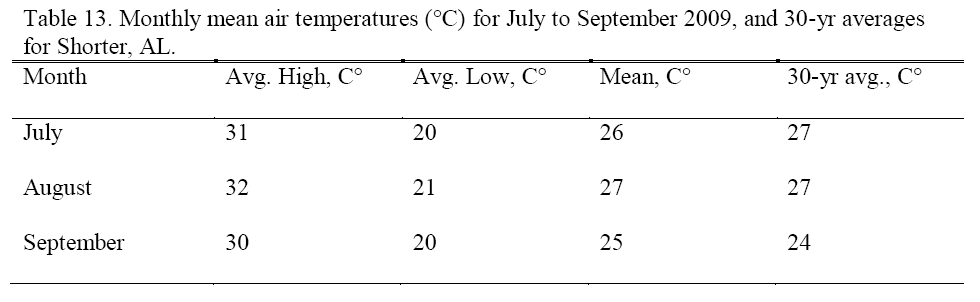 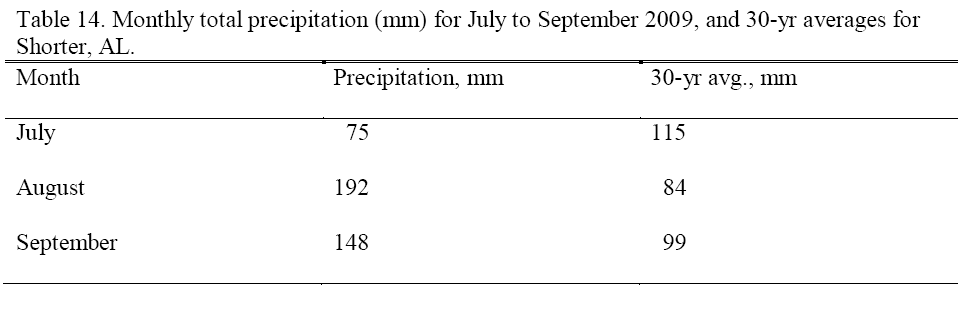 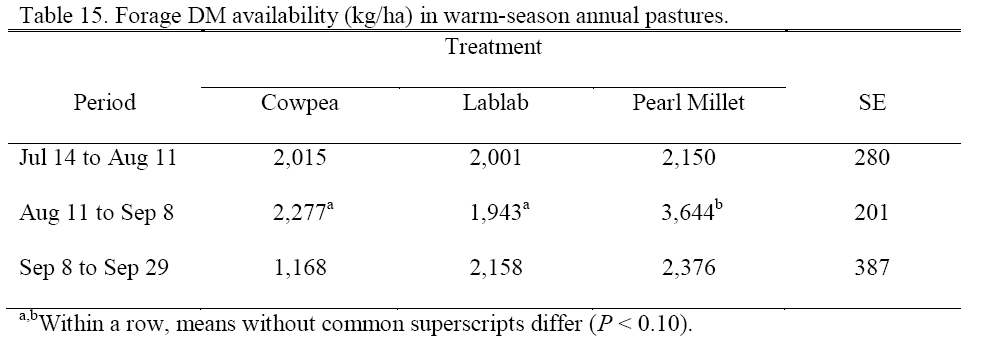 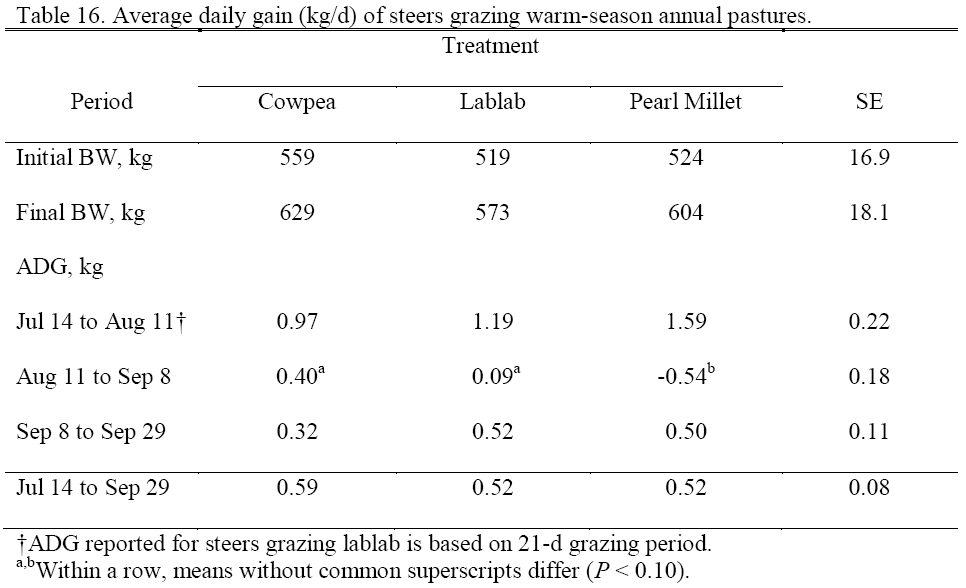 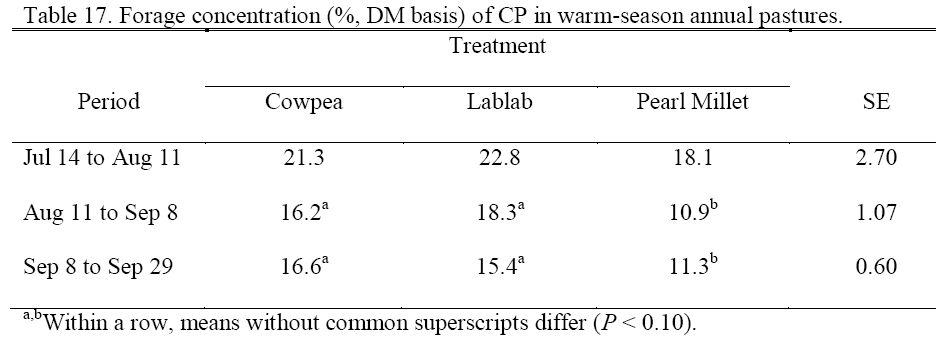 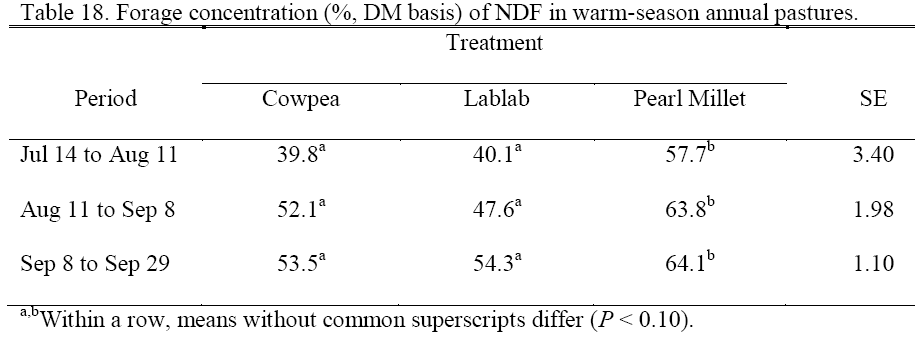 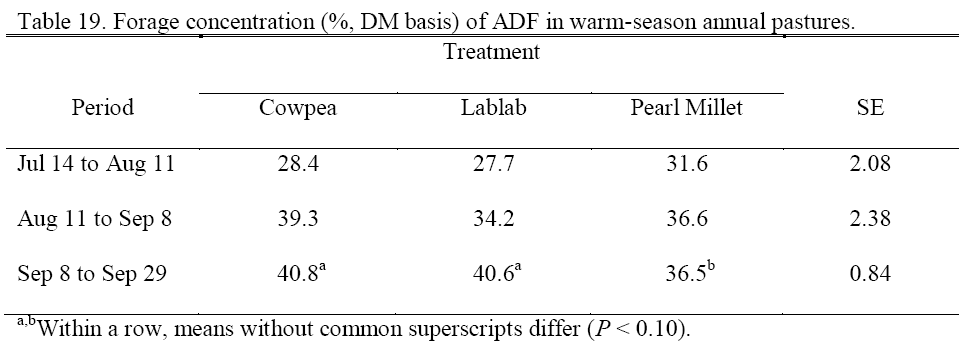 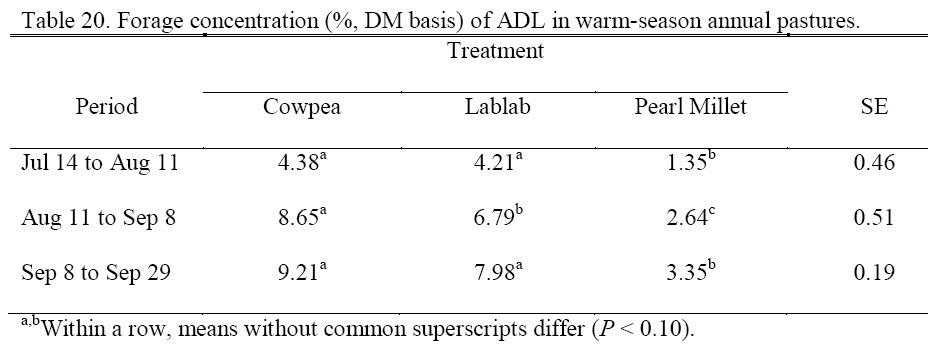 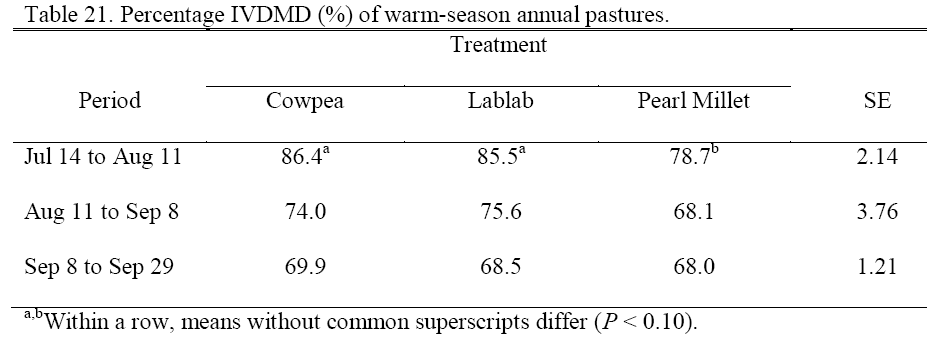 